December Count Report Check ListThe next 6 pages provide an optional checklist which data respondents and their directors may use to track their progress through the review of the December Count validation reports.  The checklist is color-coded to match the colors of the slides from the December Count Report Webinar.The first page of the checklist covers the reports that must be reviewed by directors by February 2, 2024.  Pages 3-6 cover the “Detail” reports that should be reviewed and the “Signature” reports that must be signed and uploaded by February 23, 2024. The data captured in the December Count Snapshot are used for a number of purposes including fiscal allocation as well as performance and compliance indicators.  In other words, these data are used to determine the money allocated to your LEA, the CDE Exceptional Student Services Unit’s determinations around the AUs’ performance in serving their students, as well as compliance with ECEA and Federal requirements. Please pay extra attention to the reports with the symbols below: Signature Reports – Due February 23, 2024SymbolMeaning$This report ties to a financial allocation📈This report ties to a performance measureþThis report ties to a compliance measure:The data in this report are used in public accountability reports posted on the CDE website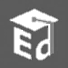 The data in this report are included in EdFacts Reports to the U.S. Department of EducationError Reports - Director Must Review Warnings Before February 2, 2024Error Reports - Director Must Review Warnings Before February 2, 2024Error Reports - Director Must Review Warnings Before February 2, 2024Error Reports - Director Must Review Warnings Before February 2, 2024Error Reports - Director Must Review Warnings Before February 2, 2024Error Reports - Director Must Review Warnings Before February 2, 2024Error Reports - Director Must Review Warnings Before February 2, 2024ReportLooks like:PagesFormatDirector ReviewedSignedUpload-edErrors: Student Detail Report of Errors to Correct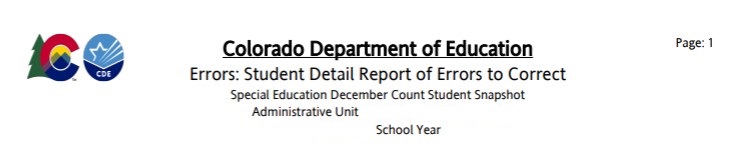 1+optionalNo SigDo not uploadErrors: Staff Detail Report of Errors to Correct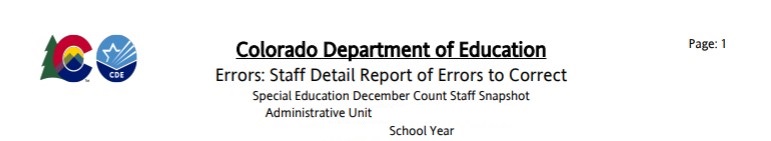 1+optionalNo SigDo not uploadDirectors Review reports listed on Validity Certification for Student and StaffDirectors Review reports listed on Validity Certification for Student and StaffData Validity Reports Due February 23, 2024(Upload Validity Reports to DMS)Data Validity Reports Due February 23, 2024(Upload Validity Reports to DMS)Staff ValidationStaff ValidationReportReviewedStaff: 1.0 Data Validity Certification ReportStaff: 1.0 Data Validity Certification Report1.1 Summary Staff by AU/District/ Job Classification CodeLooks Like:Looks Like:1.2 Summary of JCC/PURCHASED SERVICE STAFF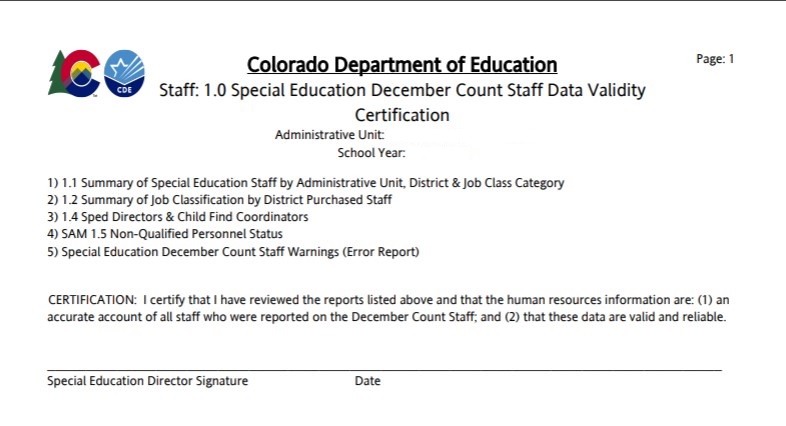 1.4 Special Ed Directors & Child Find CoordinatorsSAM 1.5 Non-Qualified Personnel StatusStudent ValidationStudent Validation1 Page, PDF Format1 Page, PDF Format2.1 Sig Y2Y Age Group/Disability Director Reviewed?2.2 Sig Y2Y Age Group/Race/Ethnicity Director Signed?2.3 Sig Y2Y Educational Environment 2.4 Sig Y2Y Ed Orphans2.5 Indicator 5 – Number of Students2.6 Indicator 6 – Number of StudentsStudent:  2.0 Data Validity Certification ReportStudent:  2.0 Data Validity Certification Report2.7 # Reported by Funding Status/AU/DisabilityLooks Like:Looks Like:2.8 # PPPS by Disability and Type of Service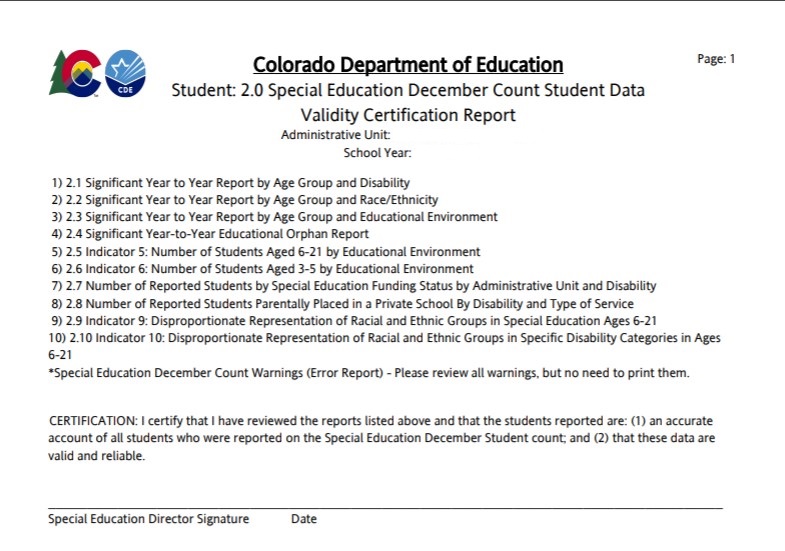 2.9 Indicator 9 – Disproportionate Representation2.10 Indicator 10 – Disproportionate Representation1 Page, PDF Format1 Page, PDF FormatDirector Reviewed?Director Signed?Staff Reports – 3 Reports +1- Due February 23, 2024Staff Reports – 3 Reports +1- Due February 23, 2024Staff Reports – 3 Reports +1- Due February 23, 2024Staff Reports – 3 Reports +1- Due February 23, 2024Staff Reports – 3 Reports +1- Due February 23, 2024Staff Reports – 3 Reports +1- Due February 23, 2024Staff Reports – 3 Reports +1- Due February 23, 2024ReportLooks like:PagesFormatDirector ReviewedSignedUpload-ed1.1 Summary of SPED Staff by AU, District & Job Classification Category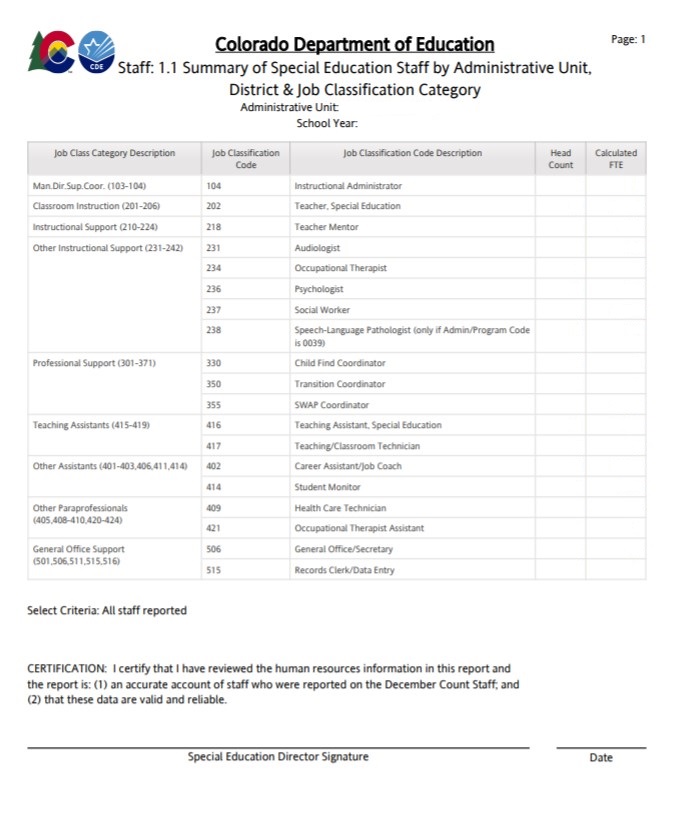 1 +PDF1.2 Summary of JCC by District and AU Purchased Service Staff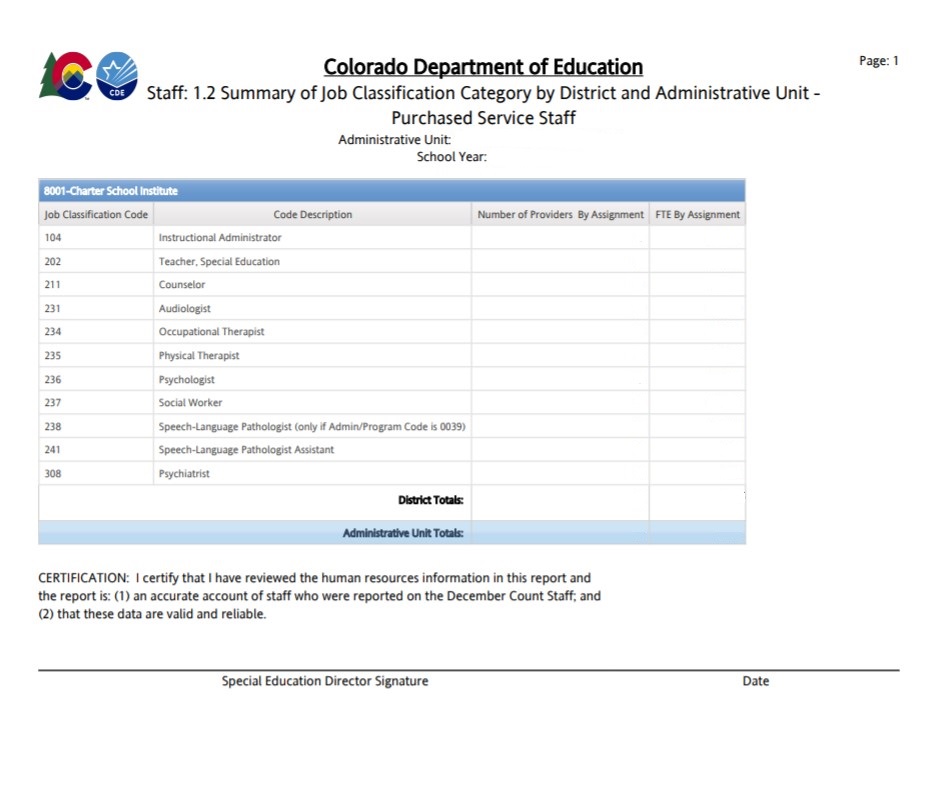 1PDF1.4 Special Education Directors & Child Find Coordinators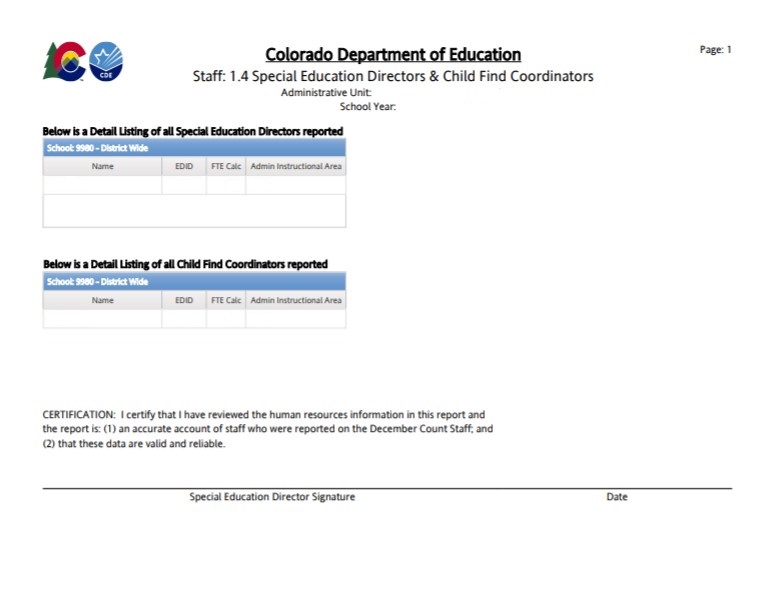 1PDFDetail: SPED BOCES Staff Reported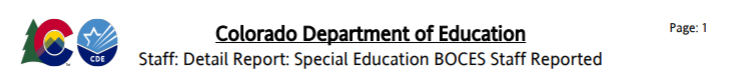 1+optionalNo SigDo not uploadDetail: Mode Contract Days and Hours Per Day by JCC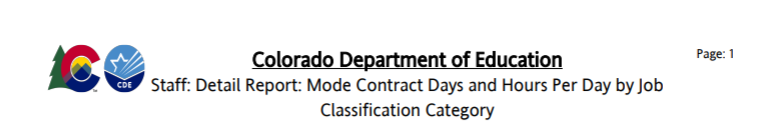 1+optionalNo SigDo not uploadDetail: Special Education List by Job Classification Code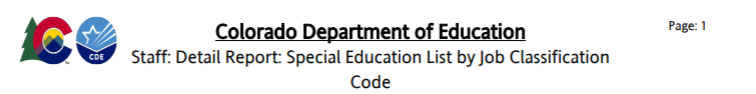 1+optionalNo SigDo not uploadDetail: Teacher Probationary Status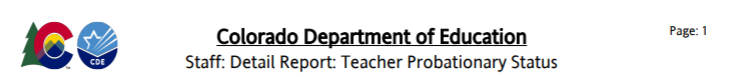 1+optionalNo SigDo not uploadDetail: Teachers with License Information (very bottom of report list)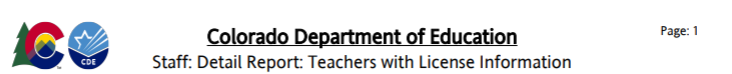 30-400+optionalNo SigDo not uploadDetail: Overall Performance Ratings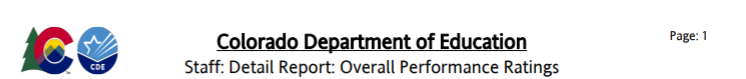 1optionalNo SigDo not uploadStaff SAM Reports – 1 Report - Due February 23, 2024Staff SAM Reports – 1 Report - Due February 23, 2024Staff SAM Reports – 1 Report - Due February 23, 2024Staff SAM Reports – 1 Report - Due February 23, 2024Staff SAM Reports – 1 Report - Due February 23, 2024Staff SAM Reports – 1 Report - Due February 23, 2024Staff SAM Reports – 1 Report - Due February 23, 2024ReportLooks like:PagesFormatDirector ReviewedSignedUpload-edSAM 1.5 Non-Qualified Personnel Status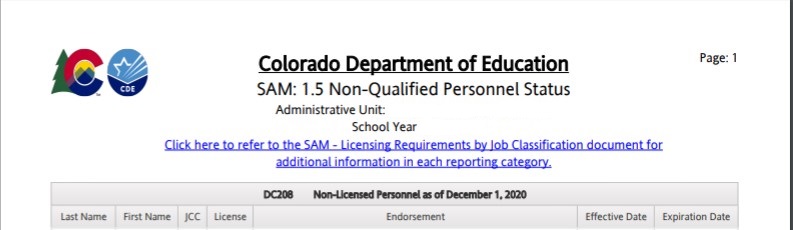 1+PDFSAM: Caseload Student Detail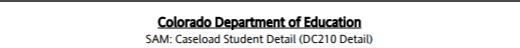 30-500+optionalNo SigDo not uploadSAM: Caseload Summary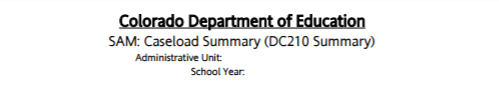 2-34optionalNo SigDo not uploadSAM: ALL Certified Staff Report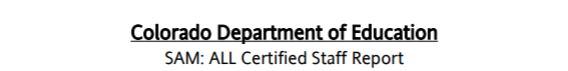 5-700+optionalNo SigDo not uploadSAM: Percentage of Not-Approved Staff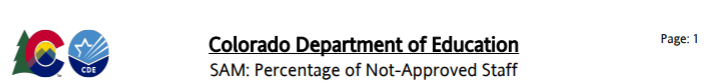 1optionalNo SigDo not uploadSAM: Staff Licensed After Dec 1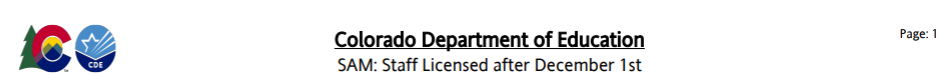 1+optionalNo SigDo not uploadSAM: Year to Year Non-Licensed Staff Report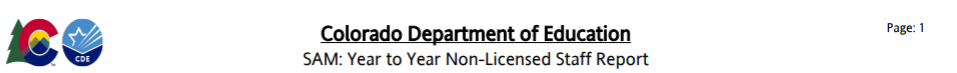 1optionalNo SigDo not uploadStudent: Significant Year-to-Year Reports – 4 Reports (+1 for Flag Explanations) – Due February 23, 2024Student: Significant Year-to-Year Reports – 4 Reports (+1 for Flag Explanations) – Due February 23, 2024Student: Significant Year-to-Year Reports – 4 Reports (+1 for Flag Explanations) – Due February 23, 2024Student: Significant Year-to-Year Reports – 4 Reports (+1 for Flag Explanations) – Due February 23, 2024Student: Significant Year-to-Year Reports – 4 Reports (+1 for Flag Explanations) – Due February 23, 2024Student: Significant Year-to-Year Reports – 4 Reports (+1 for Flag Explanations) – Due February 23, 2024Student: Significant Year-to-Year Reports – 4 Reports (+1 for Flag Explanations) – Due February 23, 2024ReportLooks like:PagesFormatDirector ReviewSignedUploaded2.1 By Age Group and Disability 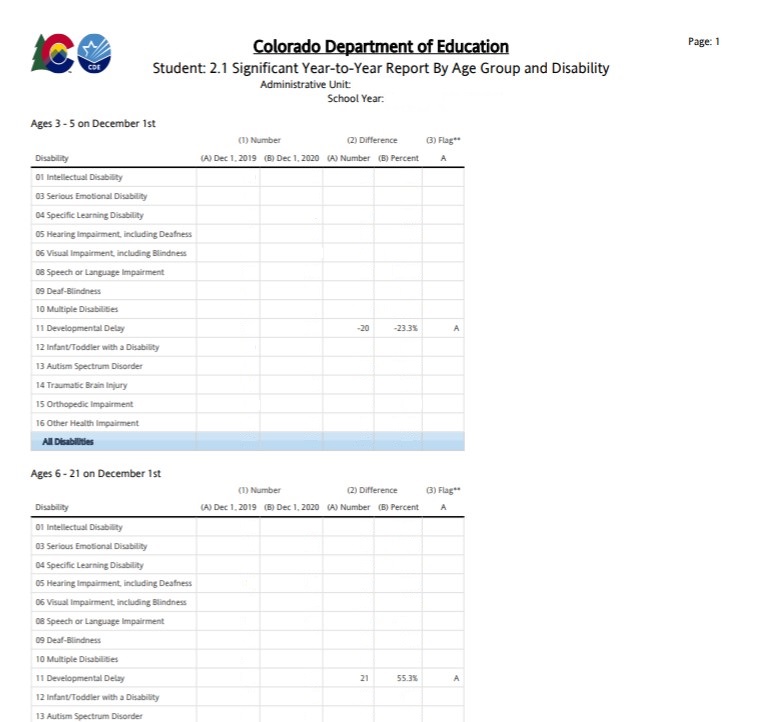 1PDF2.2 By Age Group and Race/Ethnicity Ages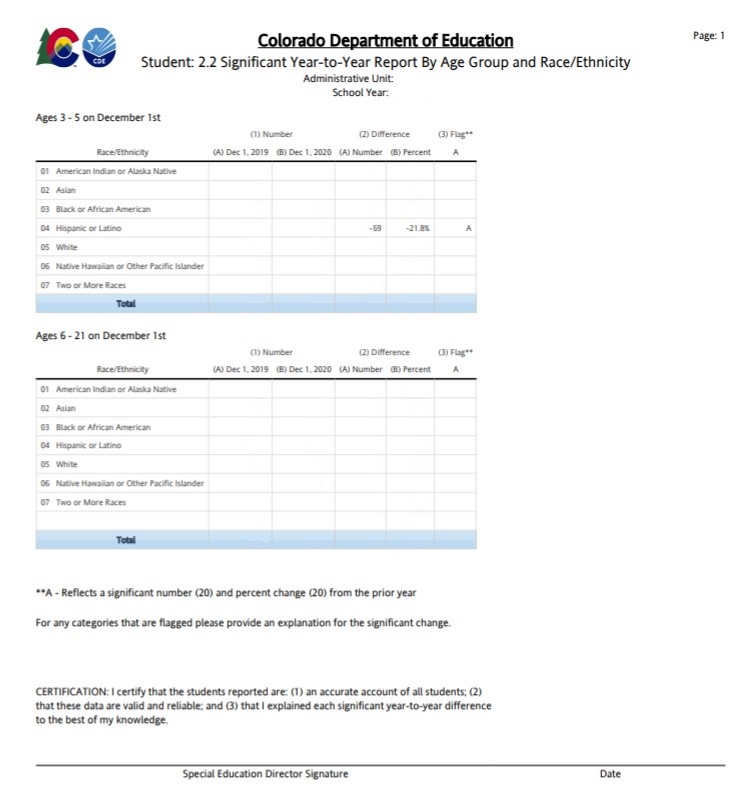 1PDF2.3 Age Group and Ed. Environment Ages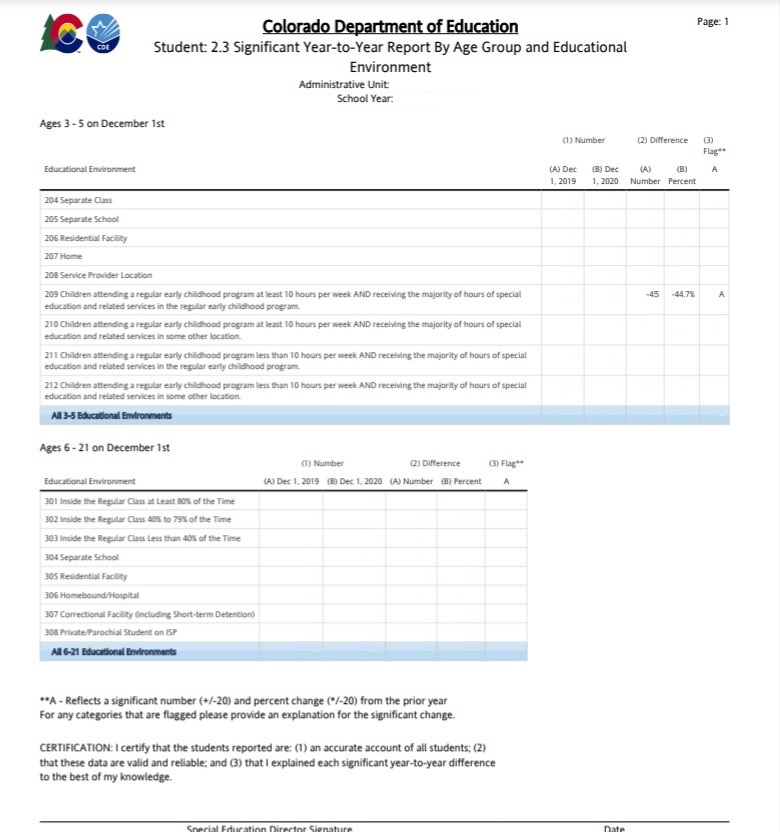 1PDF2.4 Ed Orphan Change Report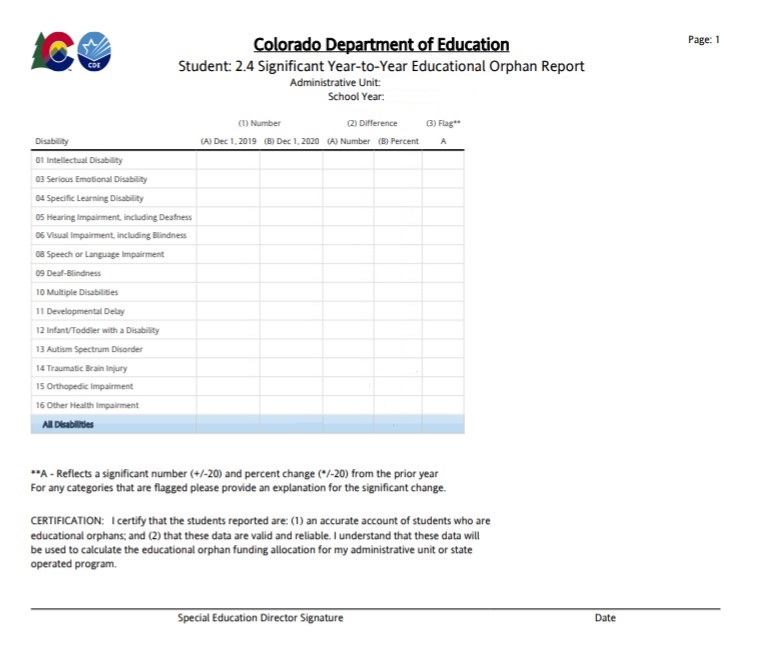 1PDF$Flag Explanations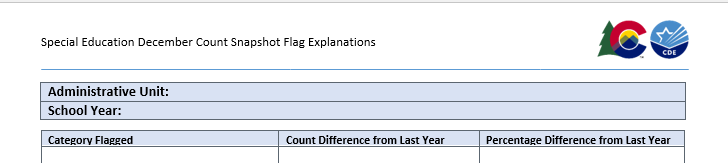 1WORDNot RequiredDetail Listing of Educational Orphans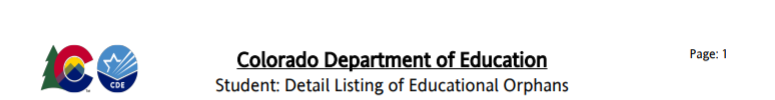 1+$No SigDo not uploadData Summary Reports – 2 Reports - Due February 23, 2024Number of Students …Data Summary Reports – 2 Reports - Due February 23, 2024Number of Students …Data Summary Reports – 2 Reports - Due February 23, 2024Number of Students …Data Summary Reports – 2 Reports - Due February 23, 2024Number of Students …Data Summary Reports – 2 Reports - Due February 23, 2024Number of Students …Data Summary Reports – 2 Reports - Due February 23, 2024Number of Students …Data Summary Reports – 2 Reports - Due February 23, 2024Number of Students …ReportLooks like:PagesFormatDirector ReviewedSignedUpload-ed2.7 # Reported by Funding Status/AU/ Disability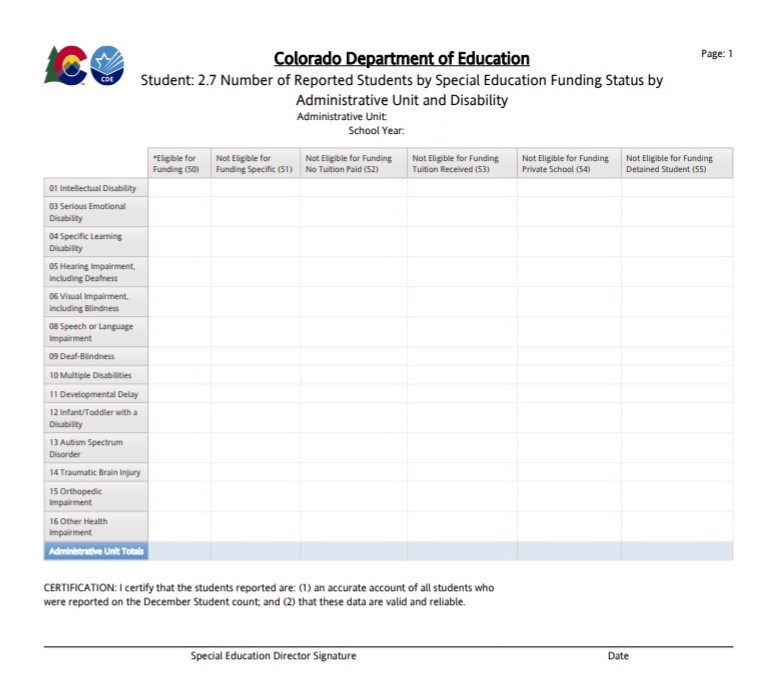 1PDF$2.8 # PPPS by Disability and Type of Service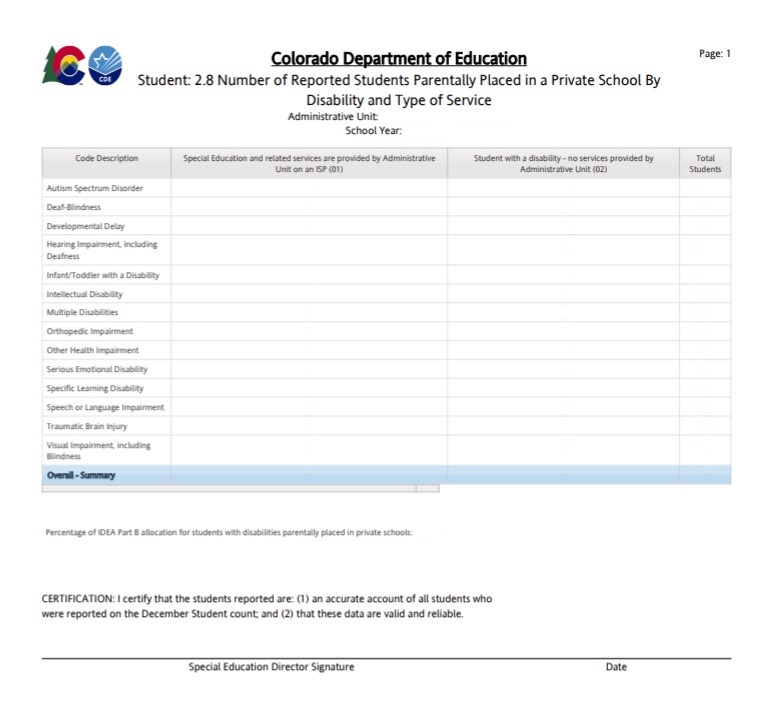 1PDF$MOEStudent: Detail Funded by Disability Tier and Member District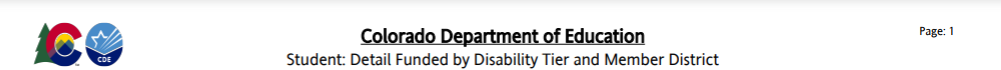 1+$No SigDo not uploadDetail Listing of Students reported with Funding Status 51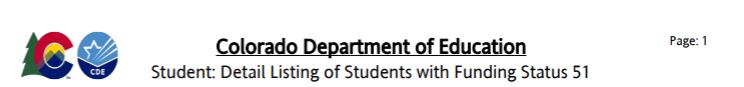 1+$No SigDo not uploadStudent Indicator Reports – 4 Reports – Due February 23, 2024
(+Detail Reports)Student Indicator Reports – 4 Reports – Due February 23, 2024
(+Detail Reports)Student Indicator Reports – 4 Reports – Due February 23, 2024
(+Detail Reports)Student Indicator Reports – 4 Reports – Due February 23, 2024
(+Detail Reports)Student Indicator Reports – 4 Reports – Due February 23, 2024
(+Detail Reports)Student Indicator Reports – 4 Reports – Due February 23, 2024
(+Detail Reports)Student Indicator Reports – 4 Reports – Due February 23, 2024
(+Detail Reports)ReportLooks like:PagesFormatDirector ReviewSignedUploaded2.5 Indicator 5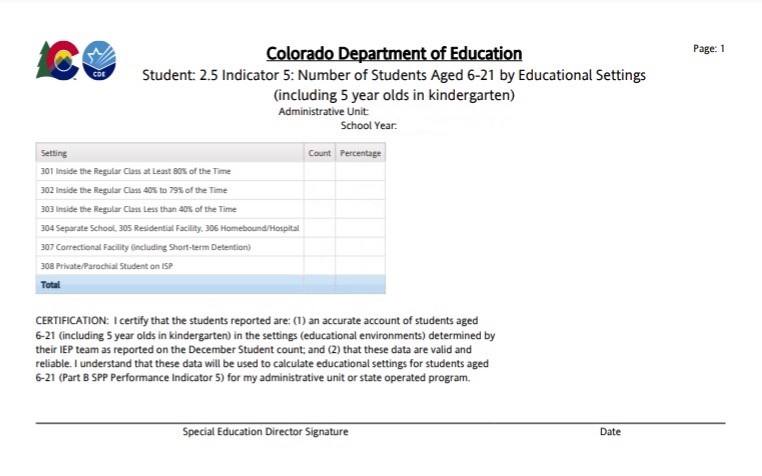 1PDF📈2.6 Indicator 6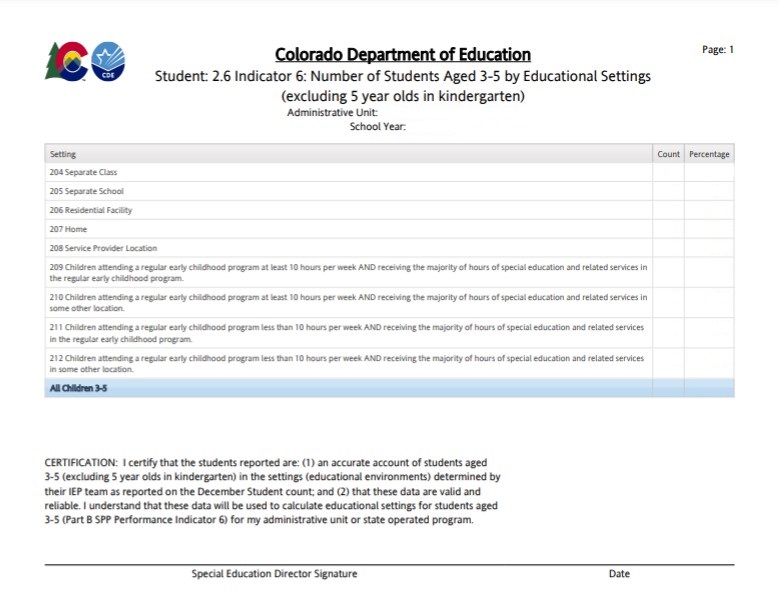 1PDF📈2.9 Indicator 9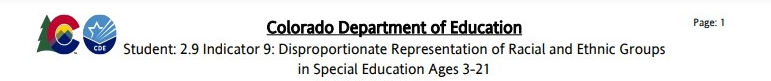 1PDFþ2.10 Indicator 10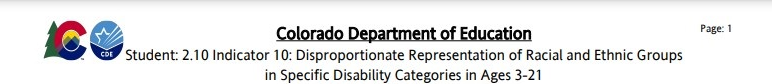 6PDFþInd 5 Detail Ed Env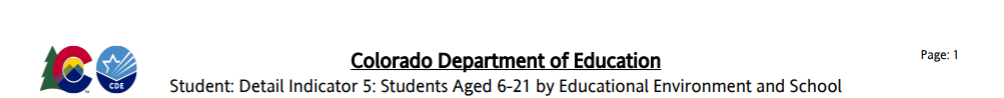 4-30+optional📈No SigDo not uploadInd 5 Detail List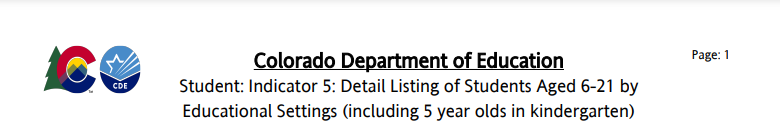 4-100+optional📈No SigDo not uploadInd 6 Detail Ed Env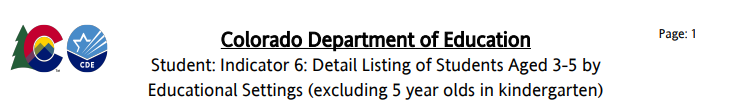 2+optional📈No SigDo not uploadInd 6 Detail List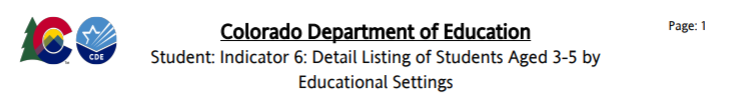 1-65optional📈No SigDo not uploadInd 9 & 10 Detail List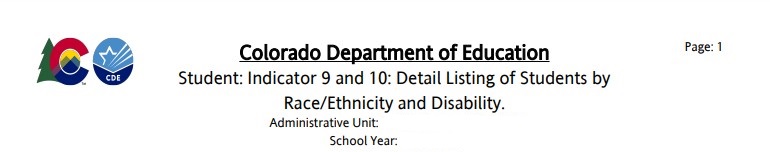 1-100+optional📈No SigDo not upload